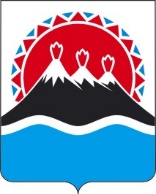 П О С Т А Н О В Л Е Н И ЕРЕГИОНАЛЬНОЙ СЛУЖБЫ ПО ТАРИФАМ И ЦЕНАМ  КАМЧАТСКОГО КРАЯ                   г. Петропавловск-КамчатскийВ соответствии с Федеральным законом Российской Федерации от 24.06.1998 № 89-ФЗ «Об отходах производства и потребления», постановлениями Правительства Российской Федерации от 16.05.2016 № 424 «Об утверждении порядка разработки, согласования, утверждения и корректировки инвестиционных и производственных программ в области обращения с твердыми коммунальными отходами, в том числе порядка определения плановых и фактических значений показателей эффективности объектов, используемых для обработки, обезвреживания и захоронения твердых коммунальных отходов», от 30.05.2016 № 484 «О ценообразовании в области обращения с твердыми коммунальными отходами», приказом Федеральной антимонопольной службы от 21.11.2016 № 1638/16 «Об утверждении методических указаний по расчету регулируемых тарифов в области обращения с твердыми коммунальными отходами», постановлением Правительства Камчатского края от 19.12.2008 № 424-П «Об утверждении Положения о Региональной службе по тарифам и ценам Камчатского края», протоколом Правления Региональной службы по тарифам и ценам Камчатского края от 01.12.2020 № ххПОСТАНОВЛЯЮ:1. Утвердить производственную программу в области обращения с твердыми коммунальными отходами регионального оператора ГУП «Спецтранс» для потребителей Козыревского, Ключевского и Атласовского сельских поселений на 2021 год согласно приложению 1.2. Утвердить и ввести в действие на 2021 год единый тариф на услугу регионального оператора по обращению с твердыми коммунальными отходами ГУП «Спецтранс» для потребителей Козыревского, Ключевского и Атласовского сельских поселений с календарной разбивкой, без НДС согласно приложению 2.3. Компенсация выпадающих доходов ГУП «Спецтранс» от разницы между экономически обоснованным единым тарифом на услугу регионального оператора по обращению с твердыми коммунальными и льготным единым тарифом на услугу регионального оператора по обращению с твердыми коммунальными отходами населению и исполнителям коммунальных услуг для населения Козыревского, Ключевского и Атласовского сельских поселений производится за счет субсидий, предоставляемых предприятию из бюджета Камчатского края, в соответствии с постановлением Правительства Камчатского края от 26.12.2018 № 560-П «Об утверждении Порядка предоставления из краевого бюджета субсидий юридическим лицам в целях возмещения недополученных доходов, возникающих в связи с оказанием услуг по обращению с твердыми коммунальными отходами».4. Настоящее постановление вступает в силу через десять дней после дня его официального опубликования.Приложение 1к постановлению Региональной службыпо тарифам и ценам Камчатского края от 01.12.2020 № ХХПроизводственная программа в области обращения с твердыми коммунальными отходами регионального оператора ГУП «Спецтранс» для потребителей Козыревского, Ключевского и Атласовского сельских поселений на 2021 годРаздел 1. Паспорт регулируемой организацииРаздел 2. Планируемый объем захоронения твердых коммунальных отходовРаздел 3. Перечень мероприятий производственной программыРаздел 4. Объем финансовых потребностей, необходимых для реализации производственной программы в области обращения с твердыми коммунальными отходамиРаздел 5. График реализации мероприятий производственной программы Раздел 6. Показатели эффективности объектов, используемых для захоронения твердых коммунальных отходовОбъекты в сфере захоронения твердых коммунальных отходов у ГУП «Спецтранс» отсутствуют.Показатели эффективности объектов, используемых для захоронения твердых коммунальных отходов уполномоченным органом не утверждались.Приложение 2к постановлению Региональной службыпо тарифам и ценам Камчатского края от 01.12.2020 № ХХЕдиные тарифы на услугу регионального оператора по обращению с твердыми коммунальными отходами ГУП «Спецтранс» для потребителей Козыревского, Ключевского и Атласовского сельских поселений на 2021 годЭкономически обоснованные тарифы Льготные тарифы [Дата регистрации]№[Номер документа]Об утверждении единого тарифа на услугу регионального оператора по обращению с твердыми коммунальными отходами ГУП «Спецтранс» для потребителей Козыревского, Ключевского и Атласовского сельских поселений на 2021 годРуководитель[горизонтальный штамп подписи 1]И.В.ЛагуткинаНаименование регулируемой организации Адрес Руководитель организацииРуководитель организацииКонтактный телефонНаименование регулируемой организации Адрес ДолжностьФ.И.О.Контактный телефонГУП «Спецтранс»683032, г. Петропавловск-Камчатский, ул. Высотная, 32аИ.о. Директора ХаджиевАлександрАланазарович(84152) 42-23-76Наименование органа регулированияАдрес Руководитель организацииРуководитель организацииКонтактный телефонНаименование органа регулированияАдрес ДолжностьФ.И.О.Контактный телефонРегиональная служба по тарифам и ценам Камчатского края 683003, г. Петропавловск-Камчатский, ул. Ленинградская, 118РуководительЛагуткина Ирина Владимировна(84152)42-83-81№ 
п/пПоказатели           
производственной программыЕдиницы     
измерения2021 год№ 
п/пПоказатели           
производственной программыЕдиницы     
измерения12341.Объем твердых коммунальных отходов                  тыс. м319,6941.1в пределах норматива по накоплениютыс. м319,6942По видам твердых коммунальных отходовтыс. м32.1сортированныетыс. м32.2несортированныетыс. м32.3крупногабаритныетыс. м3№ 
п/пНаименование 
мероприятияСрок реализации мероприятийФинансовые потребности 
на реализацию
мероприятий, тыс. руб.№ 
п/пНаименование 
мероприятияСрок реализации мероприятийФинансовые потребности 
на реализацию
мероприятий, тыс. руб.1234Мероприятия1.Текущая эксплуатация объектов 2021 годМероприятия не запланированы2.Текущий и (или) капитальный ремонт объектов 2021 годМероприятия не запланированы№ 
п/пПоказателиГодтыс. руб.12341.Необходимая валовая выручка202138146,463№п/пНаименование мероприятияГодСрок выполнения мероприятий производственной программы (тыс. руб.)Срок выполнения мероприятий производственной программы (тыс. руб.)Срок выполнения мероприятий производственной программы (тыс. руб.)Срок выполнения мероприятий производственной программы (тыс. руб.)№п/пНаименование мероприятияГод1 квартал2 квартал3 квартал4 квартал.12345671.Текущая эксплуатация объектов 2021----2.Текущий и (или) капитальный ремонт объектов 2021----№ п/пГод (период) Единые тарифы на услугу регионального оператора по обращению с твердыми коммунальными отходами для потребителей Козыревского, Ключевского и Атласовского сельских поселений, руб./куб.м101.01.2021-30.06.20211869,69101.07.2021-31.12.20211937,00№ п/пНаименование 
регулируемой 
организацииГод (период) для населения и исполнителей коммунальных услуг для населения (НДС не облагается), руб./куб.м1ГУП «СПЕЦТРАНС»01.01.2021-30.06.2021384,841ГУП «СПЕЦТРАНС»01.07.2021-31.12.2021384,84